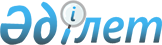 О переименовании некоторых административно-территориальных единиц Павлодарской областиСовместные постановление акимата Павлодарской области от 28 декабря 2023 года № 4 и решение Павлодарского областного маслихата от 28 декабря 2023 года № 105/8
      В соответствии с подпунктом 4) статьи 11  Закона Республики Казахстан "Об административно-территориальном устройстве Республики Казахстан", со статьями 6, 27 Закона Республики Казахстан "О местном государственном управлении и самоуправлении в Республике Казахстан", учитывая мнение населения соответствующей территории и на основании заключения областной ономастической комиссии от 23 ноября 2023 года, акимат Павлодарской области ПОСТАНОВЛЯЕТ и Павлодарский областной маслихат РЕШИЛ:
      1. Переименовать следующие административно-территориальные единицы Павлодарской области:
      поселок "Ленинский" в поселок "Атамекен" города Павлодар;
      "Озерновский" сельский округ в сельский округ "Майлы" и село "Озерное" в село "Майлы" Железинского района;
      "Бобровский" сельский округ в сельский округ "Жаңабет";
      "Федоровский" сельский округ в сельский округ "Томарлы" и село "Федоровка" в село "Томарлы";
      "Верненский" сельский округ в сельский округ "Алтай" и село "Львовка" в село "Алтай";
      "Воскресенский" сельский округ в сельский округ "Әулиеағаш" и село "Воскресенка" в село "Әулиеағаш";
      село "Березовка" в село "Аққайың" и село "Трофимовка" в село "Қоржынкөл" района Тереңкөл.
      2. Настоящие совместное постановление и решение вводятся в действие по истечении десяти календарных дней после дня его первого официального опубликования.
					© 2012. РГП на ПХВ «Институт законодательства и правовой информации Республики Казахстан» Министерства юстиции Республики Казахстан
				
      Аким Павлодарской области 

А. Байханов

      Председатель областного маслихата 

И. Теренченко
